В соответствии с Решением Окружного Совета депутатов ГО «Жатай» №46-1 от 22.12.17 «Об утверждении бюджета Городского округа «Жатай» на 2018 и плановый период 2019-2020 годов», Решением Окружного Совета депутатов ГО «Жатай» «О внесении изменений и дополнений в решение Окружного Совета депутатов ГО «Жатай»  № 33-3 от 20 декабря 2016г. «Об утверждении бюджета Городского округа «Жатай»  на 2017 год и плановый период 2018-2019 годов»», с Распоряжением главы Окружной Администрации ГО «Жатай» №1721р от 29.12.2017г. «Об уточнении бюджетной росписи на 2017 год»  и на основании Порядка разработки, утверждения и реализации  муниципальных программ Городского округа «Жатай», утвержденного Постановлением Главы Окружной Администрации ГО «Жатай» №170 от 16.09.2016 года:Внести в Муниципальную программу «Переселение граждан Городского округа «Жатай» из аварийного жилищного фонда на 2018-2019 годы», утвержденную Постановлением Главы Городского округа «Жатай» за № 73-г от 13 декабря 2017г. следующие изменения:«Паспорт программы» графу два, строку номер девять «Финансовое обеспечение Программы» изложить в следующей редакции:Общий объем финансирования 286 000,0 тыс. рублей,в том числе:Приложение №1 к Программе изложить в редакции согласно приложению №1 к       настоящему постановлению.Приложение №1.2 к Программе изложить в редакции согласно приложению №2 к       настоящему постановлению. Опубликовать настоящее постановление в официальных источниках опубликования.Контроль за выполнением настоящего постановления оставляю за собой.Глава                                                         А.Е. КистенёвОбъем финансирования муниципальной программыРеспублика Саха (Якутия)Окружная Администрация Городского округа  "Жатай"ПОСТАНОВЛЕНИЕ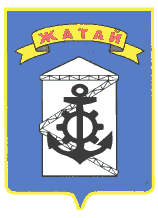 Саха θрθспyyбyлyкэтэ"Жатай"КуораттаађыуокуругунУокуруктаађыДьаhалтатаУУРААХСаха θрθспyyбyлyкэтэ"Жатай"КуораттаађыуокуругунУокуруктаађыДьаhалтатаУУРААХ«9» февраля2018 г.   №15-гО внесении изменений в муниципальную программу «Переселение граждан Городского округа «Жатай» из аварийного жилищного фонда на 2018-2019 годы»«9» февраля2018 г.   №15-гО внесении изменений в муниципальную программу «Переселение граждан Городского округа «Жатай» из аварийного жилищного фонда на 2018-2019 годы»«9» февраля2018 г.   №15-гО внесении изменений в муниципальную программу «Переселение граждан Городского округа «Жатай» из аварийного жилищного фонда на 2018-2019 годы»«9» февраля2018 г.   №15-гО внесении изменений в муниципальную программу «Переселение граждан Городского округа «Жатай» из аварийного жилищного фонда на 2018-2019 годы»2018 год2019 год2018-2019 годы-всего2018 год2019 год2018-2019 годы-всегоВсего по Программе233 128,052 872,0286 000,0в том числе:республиканский бюджет228 228,043 472,0271 700,0муниципальный бюджет4 900,09 400,014 300,0Приложение №1Приложение №1к Постановлению ОА ГО "Жатай" № 15-г от 9 февраля 2018г.к Постановлению ОА ГО "Жатай" № 15-г от 9 февраля 2018г.к Постановлению ОА ГО "Жатай" № 15-г от 9 февраля 2018г.к Постановлению ОА ГО "Жатай" № 15-г от 9 февраля 2018г.к Постановлению ОА ГО "Жатай" № 15-г от 9 февраля 2018г.План реализации мероприятий муниципальной программыПлан реализации мероприятий муниципальной программыПлан реализации мероприятий муниципальной программыПлан реализации мероприятий муниципальной программыПлан реализации мероприятий муниципальной программыПлан реализации мероприятий муниципальной программыПлан реализации мероприятий муниципальной программыПлан реализации мероприятий муниципальной программыПлан реализации мероприятий муниципальной программыПлан реализации мероприятий муниципальной программыПлан реализации мероприятий муниципальной программыПлан реализации мероприятий муниципальной программыПлан реализации мероприятий муниципальной программыПлан реализации мероприятий муниципальной программы(тыс. рублей)N п/пНаименование мероприятийСроки реализацииВсего финансовых средствв том числе по источникам финансированияв том числе по источникам финансированияв том числе по источникам финансированияв том числе по источникам финансированияОтветственный исполнительN п/пНаименование мероприятийСроки реализацииВсего финансовых средствФедеральный бюджетБюджет РС(Я)Бюджет                             ГО "Жатай"Внебюджетные источникиОтветственный исполнитель123456789N.Цель: Ликвидация на территории Городского округа «Жатай» многоквартирных жилых домов, признанных после 01.01.2012г. аварийными и подлежащими сносу.2018-2019 гг.286 000,0271 700,014 300,0Ведущий специалист отдела ЖКХ Яныгин Дмитрий Александрович2018 год 233 128,0228 228,04 900,0Ведущий специалист отдела ЖКХ Яныгин Дмитрий Александрович2019 год52 872,043 472,09 400,0Ведущий специалист отдела ЖКХ Яныгин Дмитрий АлександровичN. 1.Задача № 1. Переселение граждан из аварийного жилищного фонда, признанного после 01.01.2012 г. непригодным для проживания2018-2019 гг.Ведущий специалист отдела ЖКХ Яныгин Дмитрий Александрович2018 год 233 128,0228 228,04 900,0Ведущий специалист отдела ЖКХ Яныгин Дмитрий Александрович2019 год52 872,043 472,09 400,0Ведущий специалист отдела ЖКХ Яныгин Дмитрий Александрович№ 1.1.Мероприятие № 1.  Поэтапное переселение жителей и снос жилищного фонда непригодного для проживания2018-2019 гг.Ведущий специалист отдела ЖКХ Яныгин Дмитрий Александрович2018 год 233 128,0228 228,04 900,0Ведущий специалист отдела ЖКХ Яныгин Дмитрий Александрович2019 год52 872,043 472,09 400,0Ведущий специалист отдела ЖКХ Яныгин Дмитрий АлександровичПриложение № 2Приложение № 2к Постановлению ОА ГО "Жатай"№ 15-г от 9 февраля 2018г.к Постановлению ОА ГО "Жатай"№ 15-г от 9 февраля 2018г.к Постановлению ОА ГО "Жатай"№ 15-г от 9 февраля 2018г.к Постановлению ОА ГО "Жатай"№ 15-г от 9 февраля 2018г.(тыс.руб.)Источники финансированияОбъем финансирования, всего2018г.2019г.Источники финансированияОбъем финансирования, всего2018г.2019г.Федеральный бюджет, в том числе:- капитальные вложения- НИОКР, ПИР, ПСД- прочие расходыРеспубликанский бюджет, в том числе:271 700,0228 228,043 472,0- капитальные вложения- НИОКР, ПИР, ПСД- прочие расходыМестный бюджет, в том числе:14 300,04 900,09 400,0- капитальные вложения- НИОКР, ПИР, ПСД- прочие расходыВнебюджетные источники, в том числе:- капитальные вложения- НИОКР, ПИР, ПСД- прочие расходыИтого:286 000,0233 128,052 872,0